2023（下）线下课程蚌埠教学点面授时间表2023（下）线下面授课程合肥教学点面授时间表2023（下）线下课程兴业教学点面授时间表 2023（下）线下课程淮北教学点面授时间表2023（下）线下课程淮南教学点面授时间表2023（下）线下课程安庆教学点面授时间表2023（下）线下课程宿州教学点面授时间表2023（下）线下课程芜湖教学点面授时间表2023（下）线下课程滁州教学点面授时间表2023（下）线上面授（直播）课程年级层次专业课程名称学时校外教学点上课日期任课教师2022专升本工商管理财务管理24蚌埠教学点11/4-5杨扬2022专升本人力资源管理财务管理24蚌埠教学点11/4-5杨扬2022专升本市场营销财务管理24蚌埠教学点11/4-5杨扬2022专升本会计学财务报表分析24蚌埠教学点10/21-22郁英2022专升本金融学财务报表分析24蚌埠教学点10/21-22郁英2022专升本法学国际经济法24蚌埠教学点10/28-29邵朱励上课地址：由教学点进行通知。上课时间：上午8:00-12:00，下午14:00-18:00，晚上19:00-21：00。上课地址：由教学点进行通知。上课时间：上午8:00-12:00，下午14:00-18:00，晚上19:00-21：00。上课地址：由教学点进行通知。上课时间：上午8:00-12:00，下午14:00-18:00，晚上19:00-21：00。上课地址：由教学点进行通知。上课时间：上午8:00-12:00，下午14:00-18:00，晚上19:00-21：00。上课地址：由教学点进行通知。上课时间：上午8:00-12:00，下午14:00-18:00，晚上19:00-21：00。上课地址：由教学点进行通知。上课时间：上午8:00-12:00，下午14:00-18:00，晚上19:00-21：00。上课地址：由教学点进行通知。上课时间：上午8:00-12:00，下午14:00-18:00，晚上19:00-21：00。上课地址：由教学点进行通知。上课时间：上午8:00-12:00，下午14:00-18:00，晚上19:00-21：00。年级层次专业课程名称学时校外教学点上课日期任课教师2022专升本工商管理财务管理24合肥教学点10/20-22王玲2022专升本人力资源管理财务管理24合肥教学点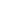 11/10-12杨扬2022专升本市场营销财务管理24合肥教学点11/10-12杨扬2023专升本法学国际法24合肥教学点10/27-29刘宇上课地址：由教学点进行通知。上课时间：上午8:00-12:00，下午14:00-18:00。上课地址：由教学点进行通知。上课时间：上午8:00-12:00，下午14:00-18:00。上课地址：由教学点进行通知。上课时间：上午8:00-12:00，下午14:00-18:00。上课地址：由教学点进行通知。上课时间：上午8:00-12:00，下午14:00-18:00。上课地址：由教学点进行通知。上课时间：上午8:00-12:00，下午14:00-18:00。上课地址：由教学点进行通知。上课时间：上午8:00-12:00，下午14:00-18:00。上课地址：由教学点进行通知。上课时间：上午8:00-12:00，下午14:00-18:00。上课地址：由教学点进行通知。上课时间：上午8:00-12:00，下午14:00-18:00。年级层次专业课程名称学时校外教学点上课日期任课教师2022专升本计算机科学与技术电子商务网站建设与维护24兴业教学点10/28-29魏苏林2022专升本人力资源管理薪酬管理24兴业教学点10/21-22陈勇上课地址：由教学点进行通知。上课时间：上午8:00-12:00，下午14:00-18:00，晚上19:00-21：00。上课地址：由教学点进行通知。上课时间：上午8:00-12:00，下午14:00-18:00，晚上19:00-21：00。上课地址：由教学点进行通知。上课时间：上午8:00-12:00，下午14:00-18:00，晚上19:00-21：00。上课地址：由教学点进行通知。上课时间：上午8:00-12:00，下午14:00-18:00，晚上19:00-21：00。上课地址：由教学点进行通知。上课时间：上午8:00-12:00，下午14:00-18:00，晚上19:00-21：00。上课地址：由教学点进行通知。上课时间：上午8:00-12:00，下午14:00-18:00，晚上19:00-21：00。上课地址：由教学点进行通知。上课时间：上午8:00-12:00，下午14:00-18:00，晚上19:00-21：00。上课地址：由教学点进行通知。上课时间：上午8:00-12:00，下午14:00-18:00，晚上19:00-21：00。年级层次专业课程名称学时校外教学点上课日期任课教师2023专升本工商管理国际贸易理论与实务24淮北教学点10/21-22姚悦2023专升本会计学国际贸易理论与实务24淮北教学点10/21-22姚悦上课地址：由教学点进行通知。上课时间：上午8:00-12:00，下午14:00-18:00，晚上19:00-21：00。上课地址：由教学点进行通知。上课时间：上午8:00-12:00，下午14:00-18:00，晚上19:00-21：00。上课地址：由教学点进行通知。上课时间：上午8:00-12:00，下午14:00-18:00，晚上19:00-21：00。上课地址：由教学点进行通知。上课时间：上午8:00-12:00，下午14:00-18:00，晚上19:00-21：00。上课地址：由教学点进行通知。上课时间：上午8:00-12:00，下午14:00-18:00，晚上19:00-21：00。上课地址：由教学点进行通知。上课时间：上午8:00-12:00，下午14:00-18:00，晚上19:00-21：00。上课地址：由教学点进行通知。上课时间：上午8:00-12:00，下午14:00-18:00，晚上19:00-21：00。上课地址：由教学点进行通知。上课时间：上午8:00-12:00，下午14:00-18:00，晚上19:00-21：00。年级层次专业课程名称学时校外教学点上课日期任课教师2023专升本会计学西方经济学24淮南教学点10/21-22王刚2023专升本工商管理西方经济学24淮南教学点10/28-29胡联2023专升本金融学西方经济学24淮南教学点10/28-29胡联2023专升本人力资源管理西方经济学24淮南教学点10/28-29胡联2023专升本市场营销西方经济学24淮南教学点10/28-29胡联上课地址：由教学点进行通知。上课时间：上午8:00-12:00，下午14:00-18:00，晚上19:00-21：00。上课地址：由教学点进行通知。上课时间：上午8:00-12:00，下午14:00-18:00，晚上19:00-21：00。上课地址：由教学点进行通知。上课时间：上午8:00-12:00，下午14:00-18:00，晚上19:00-21：00。上课地址：由教学点进行通知。上课时间：上午8:00-12:00，下午14:00-18:00，晚上19:00-21：00。上课地址：由教学点进行通知。上课时间：上午8:00-12:00，下午14:00-18:00，晚上19:00-21：00。上课地址：由教学点进行通知。上课时间：上午8:00-12:00，下午14:00-18:00，晚上19:00-21：00。上课地址：由教学点进行通知。上课时间：上午8:00-12:00，下午14:00-18:00，晚上19:00-21：00。上课地址：由教学点进行通知。上课时间：上午8:00-12:00，下午14:00-18:00，晚上19:00-21：00。年级层次专业课程名称学时校外教学点上课日期任课教师2022专升本工商管理财务管理24安庆教学点10/28-29王玲2022专升本人力资源管理财务管理24安庆教学点10/28-29王玲2022专升本市场营销财务管理24安庆教学点10/28-29王玲2023专升本工商管理西方经济学24安庆教学点10/28-29刘莉2023专升本金融学西方经济学24安庆教学点10/28-29刘莉2023专升本会计学西方经济学24安庆教学点11/4-5汤新云2023专升本人力资源管理西方经济学24安庆教学点11/4-5汤新云2023专升本市场营销西方经济学24安庆教学点11/4-5汤新云上课地址：由教学点进行通知。上课时间：上午8:00-12:00，下午14:00-18:00，晚上19:00-21：00。上课地址：由教学点进行通知。上课时间：上午8:00-12:00，下午14:00-18:00，晚上19:00-21：00。上课地址：由教学点进行通知。上课时间：上午8:00-12:00，下午14:00-18:00，晚上19:00-21：00。上课地址：由教学点进行通知。上课时间：上午8:00-12:00，下午14:00-18:00，晚上19:00-21：00。上课地址：由教学点进行通知。上课时间：上午8:00-12:00，下午14:00-18:00，晚上19:00-21：00。上课地址：由教学点进行通知。上课时间：上午8:00-12:00，下午14:00-18:00，晚上19:00-21：00。上课地址：由教学点进行通知。上课时间：上午8:00-12:00，下午14:00-18:00，晚上19:00-21：00。上课地址：由教学点进行通知。上课时间：上午8:00-12:00，下午14:00-18:00，晚上19:00-21：00。年级层次专业课程名称学时校外教学点上课日期任课教师2023专升本电子商务计算机网络24宿州教学点10/21-22吴秋兵2023专升本计算机科学与技术计算机网络24宿州教学点11/4-5吴秋兵2022专升本法学保险法24宿州教学点10/28-29查海峰上课地址：由教学点进行通知。上课时间：上午8:00-12:00，下午14:00-18:00，晚上19:00-21：00。上课地址：由教学点进行通知。上课时间：上午8:00-12:00，下午14:00-18:00，晚上19:00-21：00。上课地址：由教学点进行通知。上课时间：上午8:00-12:00，下午14:00-18:00，晚上19:00-21：00。上课地址：由教学点进行通知。上课时间：上午8:00-12:00，下午14:00-18:00，晚上19:00-21：00。上课地址：由教学点进行通知。上课时间：上午8:00-12:00，下午14:00-18:00，晚上19:00-21：00。上课地址：由教学点进行通知。上课时间：上午8:00-12:00，下午14:00-18:00，晚上19:00-21：00。上课地址：由教学点进行通知。上课时间：上午8:00-12:00，下午14:00-18:00，晚上19:00-21：00。上课地址：由教学点进行通知。上课时间：上午8:00-12:00，下午14:00-18:00，晚上19:00-21：00。年级层次专业课程名称学时校外教学点上课日期任课教师2023专升本会计学管理会计学24芜湖教学点10/28-29徐玲玲上课地址：由教学点进行通知。上课时间：上午8:00-12:00，下午14:00-18:00，晚上19:00-21：00。上课地址：由教学点进行通知。上课时间：上午8:00-12:00，下午14:00-18:00，晚上19:00-21：00。上课地址：由教学点进行通知。上课时间：上午8:00-12:00，下午14:00-18:00，晚上19:00-21：00。上课地址：由教学点进行通知。上课时间：上午8:00-12:00，下午14:00-18:00，晚上19:00-21：00。上课地址：由教学点进行通知。上课时间：上午8:00-12:00，下午14:00-18:00，晚上19:00-21：00。上课地址：由教学点进行通知。上课时间：上午8:00-12:00，下午14:00-18:00，晚上19:00-21：00。上课地址：由教学点进行通知。上课时间：上午8:00-12:00，下午14:00-18:00，晚上19:00-21：00。上课地址：由教学点进行通知。上课时间：上午8:00-12:00，下午14:00-18:00，晚上19:00-21：00。年级层次专业课程名称学时校外教学点上课日期任课教师2023专升本电子商务西方经济学24滁州教学点11/4-5刘莉2023专升本工商管理西方经济学24滁州教学点11/4-5刘莉2023专升本会计学西方经济学24滁州教学点11/4-5刘莉2023专升本市场营销西方经济学24滁州教学点11/4-5刘莉上课地址：由教学点进行通知。上课时间：上午8:00-12:00，下午14:00-18:00，晚上19:00-21：00。上课地址：由教学点进行通知。上课时间：上午8:00-12:00，下午14:00-18:00，晚上19:00-21：00。上课地址：由教学点进行通知。上课时间：上午8:00-12:00，下午14:00-18:00，晚上19:00-21：00。上课地址：由教学点进行通知。上课时间：上午8:00-12:00，下午14:00-18:00，晚上19:00-21：00。上课地址：由教学点进行通知。上课时间：上午8:00-12:00，下午14:00-18:00，晚上19:00-21：00。上课地址：由教学点进行通知。上课时间：上午8:00-12:00，下午14:00-18:00，晚上19:00-21：00。上课地址：由教学点进行通知。上课时间：上午8:00-12:00，下午14:00-18:00，晚上19:00-21：00。上课地址：由教学点进行通知。上课时间：上午8:00-12:00，下午14:00-18:00，晚上19:00-21：00。年级层次专业课程名称学时校外教学点上课日期任课教师2023专升本社会工作人口学24全教学点11/4-5、11/11-12凌帅2022专升本社会工作行政管理学24全教学点11/4-5、11/11-12涂多扬地址：“学期plus”直播课堂；《人口学》上课时间：上午8:30-11:30，下午14:30-17:30。地址：“学期plus”直播课堂；《人口学》上课时间：上午8:30-11:30，下午14:30-17:30。地址：“学期plus”直播课堂；《人口学》上课时间：上午8:30-11:30，下午14:30-17:30。地址：“学期plus”直播课堂；《人口学》上课时间：上午8:30-11:30，下午14:30-17:30。地址：“学期plus”直播课堂；《人口学》上课时间：上午8:30-11:30，下午14:30-17:30。地址：“学期plus”直播课堂；《人口学》上课时间：上午8:30-11:30，下午14:30-17:30。地址：“学期plus”直播课堂；《人口学》上课时间：上午8:30-11:30，下午14:30-17:30。地址：“学期plus”直播课堂；《人口学》上课时间：上午8:30-11:30，下午14:30-17:30。地址：“学期plus”直播课堂；《行政管理学》上课时间：11/4-5上午：上午8:30-11:30，下午14:30-17:30。11/11-12下午：14:30-17:30，晚上：19:00-22:00。地址：“学期plus”直播课堂；《行政管理学》上课时间：11/4-5上午：上午8:30-11:30，下午14:30-17:30。11/11-12下午：14:30-17:30，晚上：19:00-22:00。地址：“学期plus”直播课堂；《行政管理学》上课时间：11/4-5上午：上午8:30-11:30，下午14:30-17:30。11/11-12下午：14:30-17:30，晚上：19:00-22:00。地址：“学期plus”直播课堂；《行政管理学》上课时间：11/4-5上午：上午8:30-11:30，下午14:30-17:30。11/11-12下午：14:30-17:30，晚上：19:00-22:00。地址：“学期plus”直播课堂；《行政管理学》上课时间：11/4-5上午：上午8:30-11:30，下午14:30-17:30。11/11-12下午：14:30-17:30，晚上：19:00-22:00。地址：“学期plus”直播课堂；《行政管理学》上课时间：11/4-5上午：上午8:30-11:30，下午14:30-17:30。11/11-12下午：14:30-17:30，晚上：19:00-22:00。地址：“学期plus”直播课堂；《行政管理学》上课时间：11/4-5上午：上午8:30-11:30，下午14:30-17:30。11/11-12下午：14:30-17:30，晚上：19:00-22:00。地址：“学期plus”直播课堂；《行政管理学》上课时间：11/4-5上午：上午8:30-11:30，下午14:30-17:30。11/11-12下午：14:30-17:30，晚上：19:00-22:00。